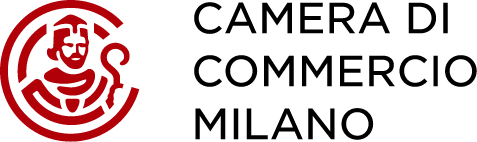 DICHIARAZIONE ALLEGATA AL CERTIFICATO D’ORIGINENR.          /                                                               (indicare il numero del formulario es: T/0000000)Il/la sottoscritto/a 	in qualità di (titolare, legale rappresentante, altro) 	dell’impresa 	con sede in 	via/p.zza 	 n° 	Codice Fiscale 	 - Partita IVA 	tel n° 	 indirizzo e-mail 	iscritta alla CCIAA di Milano con il n. REA …………………….…. - N° codice attività (Ateco)	Ai sensi degli artt. 46 e 47 del DPR 445/2000 e consapevole delle responsabilità penali previste in caso di false dichiarazioni ai sensi degli artt. 75 e 76 dello stesso DPRDICHIARAche i prezzi esposti sulla fattura di vendita allegata n. .....................……………………….…………del .........………............... per un importo pari ad Euro……………………………………………..corrispondono a quelli normalmente praticati sul mercato;che i beni di cui alla suddetta fattura, corrispondenti alla voce doganale ………………………..….. sono attualmente in giacenza presso (indicare località ed indirizzo):			…………………..che a fronte della suddetta fattura non è mai stato richiesto, in precedenza, il rilascio di alcun certificato d’origine;CHIEDEN. ……… CertificatoN. ……… CopieN. ……… Attestazioni su fattureAllega (barrare la casella che interessa):  copia del documento di identità in corso di validità del sottoscrittore  copia della fattura di esportazione con firma in originale  ulteriore documentazione probante l’origine della merce, quale:copia della fattura di acquisto o documento di trasporto o dichiarazione di origine rilasciata dal produttore (per beni di origine comunitaria non prodotti in proprio)certificato di origine o bolletta doganale o dichiarazione sostitutiva in originale, secondo i casi di specie (per beni di origine non comunitaria)altre dichiarazioni  (specificare)…………………………………………………………………………….Milano, 									Timbro e firma